NEUROSURGERY ONE NEW PATIENT PAPERWORKName:  ______________________________________ DOB:  _______________________________________Today’s Date:_________________________________Sex: (circle) 	M     F      	Preferred pronouns: _________________  Preferred Language: _____________________Would you prefer to speak to your healthcare provider through a Translator?    Yes	NoMailing address: ______________________________________________________________________________________________________________________________________________________________________________________Home phone: ________________________________ Cell Phone: ____________________________________________Email: ____________________________________________________________________________________________Referring Provider:_________________________________    Phone Number: _________________________________Primary Care Provider: ______________________________   Phone Number: _________________________________Reason for your visit (chief complaint: _________________________________________________________________My main goal(s) for my visit today (check all that apply) First opinionSecond opinionRecommendation for Physical TherapyInjection/Conservative Therapy/TreatmentSurgeryOther: _____________________________________________________________________________________
Onset of current symptoms: (circle) Acute injury	Gradual over time 	Worker’s-compensation	Motor vehicle accidentOther: ____________________Describe your current symptoms: Location (where on your body) _________________________________________________________________Quality (words to describe pain)  ________________________________________________________________Approximate date of symptom onset: ____________________________________________________________Duration (how long have you been experiencing the pain?)  _________________________________________Timing (constant, intermittent, at night, with activity, etc) ___________________________________________Does anything make the pain better? ___________________________________________________________Does anything make the pain worse? (lifting, coughing, sitting, standing, walking, climbing stairs, etc) ___________________________________________________________________________________________Progression: (circle) 	  Worsening 	Unchanging	Improving	Changing –_______________________Associated symptoms (circle) Numbness 	Tingling/Pins and Needles	Weakness		Other, explain: ________________________________________________________________________Any change in bowel, bladder, or sexual function? Yes	NoIf yes, please explain: __________________________________________________________________Do you use any assistive devices to help with ambulating? No           Cane		Walker		Wheelchair	   Motorized Scooter      Other:_____________Is there litigation surrounding the case? (circle) 	Yes 	No 		If yes, Attorney’s name: ________________________________________________________________Indicate the current severity of your pain by circling a number below: Please use the illustration below to shade affected areas: 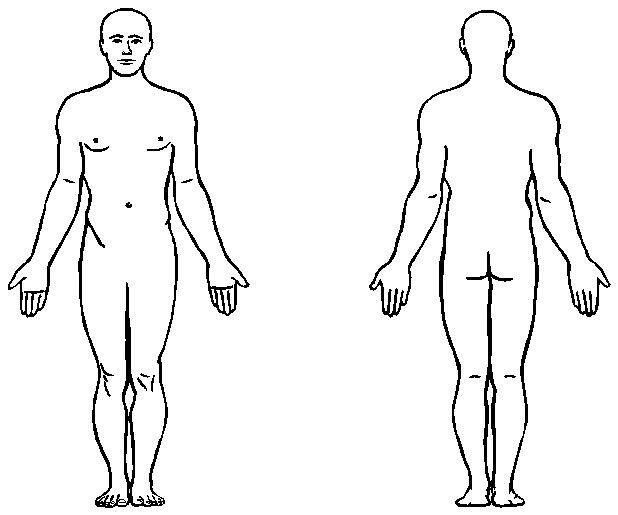 Indicate what treatments you have already tried for your current problem: (check any that apply)No treatmentPhysical TherapyTrigger Point InjectionsEpidurals/Nerve BlocksChiropractor/Chiropractic TreatmentPhysiatristMassage or UltrasoundDry NeedlingAcupunctureYoga/PilatesNSADS (medication management)TENS UnitSurgery Other treatments: __________________________________________________________________________What diagnostic test have you had performed for this problem? (check all that apply)X-RAYSMRICT/CAT SCANEMG/NERVE CONDUCTION STUDYOTHER: _______________________________If recommended, please rate how interested you are in having surgery to treat your problem:Not at all	Maybe	Definitely	PATIENT HISTORYCurrent Medications: include prescriptions, over the counter medications, vitamins and supplements. Note: Please include as-needed medications as well. ______________________________________________________________________________________________________________________________________________________________________________________________________________________________________________________________________________________________________Preferred Pharmacy: ________________________________________________________________________________Allergies: No known drug allergiesKnown allergies include (please include drug and reaction) ______________________________________________________________________________________________________________________________________________________________________________________Medical History: check any medical problems you have been treated for.AlcoholismAnemiaArrhythmia (irregular heart beat)ArthritisAsthmaAtrial fibrillationBronchitisCoronary Artery/Heart DiseaseCancer (Type___________)Cardiovascular Disease Congestive Heart FailureCrohn’s DiseaseCirrhosisColitisConstipationCOPD (lung disease) Chronic Renal FailureCVA (stroke/brain hemorrhage)Dementia/Alzheimer’sDegenerative Disc DiseaseDegenerative Joint DiseaseDiabetes, Type IDiabetes, Type IIEmphysemaEpilepsyFractureGERDGlaucomaHepatitisHigh Cholesterol HyperlipidemiaImplanted Medical DeviceKidney DiseaseUlcersLiver DiseaseMigraineMultiple SclerosisNephrolithiasis (Kidney Stones)ObesityOsteoarthritisOsteoporosisPrior MI (Heart Attack) Pulmonary DiseaseRA (Rheumatoid Arthritis)SeizuresSickle Cell DiseaseSexually Transmitted DiseaseThyroid DiseaseTIA (mini-stroke)TuberculosisTumorValve ProblemIf YES to osteoporosis or osteopenia, date of last DEXA/Bone Density Scan: __________________________Other medical history: _______________________________________________________________________Surgical History: include approximate date for listed surgeriesNo prior surgeriesAppendectomyD&CHysterectomyKnee arthroscopyMastectomyShoulder surgerySpinal surgeryTonsillectomyTotal knee replacementTotal hip replacementTubal ligationOther: ______________________________________________________________________________If YES to previous spinal surgery, please explain: _________________________________________________Family History: indicate if family members have pertinent medical problems (M=Mother, F=Father, S=Sibling)___Ankylosing Spondylitis___Arthritis___Alcoholism___Anxiety___Asthma___Bleeding Disorder___CAD (Heart Disease)___MI (Heart Attack)___Cancer___Colitis___COPD
___Crohn’s Disease___CVA/TIA (stroke)___Depression___Diabetes___Epilepsy___GERD___Gout___Hypertension___Kidney Disease___Liver Disease___Osteoarthritis___Osteoporosis___Psoriasis___Pulmonary Disease___Renal Disease___RA (Rheumatoid Arthritis)___SLE (Lupus)___Substance Abuse___Thyroid Condition___Tumor___Other: _________________SOCIAL HISTORY 
Tobacco (circle) 	Never smoker		Current every day smoker	Current some day smoker				Former smoker – Year quit_________, Years smoked_________E-Cigarette/Vaping (circle) 	Every day user	    Some day user      Former user	Never UserAlcohol (circle) 	             Yes    	   Not currently 	      Never      	DeferIllicit Drug Use:              Yes    	   Not currently 	      Never      	DeferMarijuana Use               Yes    	   Not currently 	      Never      	DeferMarital Status: (circle) 	  Single     Life Partner     Married     Divorced     Separated     Widowed     DeferDiet: (circle all that apply) 	Well balanced	   Diabetic	Vegetarian	Vitamins/HerbsWith whom do you live?          Alone	   Children	Spouse/partner      Parents	Assisted Living _____________Safety: CO Detector in HomeSeat Belt UseWater Heater Temp SetGuns Unloaded/LockedSmoke Detector in HomeHelmet UseSunscreen UseRace:American Indian or Alaskan NativeBlack or African AmericanNative Hawaiian or other Pacific IslanderAsianWhiteOther ______________________DeclineReligion: __________________________________________________________________________________________Ethnicity: Do you consider yourself to be Hispanic or Latino? 	Yes	No	DeclinePreventative Care: Last complete physical exam with your primary care provider ______________________________Occupation: (circle below) ____________________________________________________________________________Work full-time		Work part-time	Unemployed		On DisabilityRetired	Student012345678910012345678910